Finance Services (813) 794-2268MEMORANDUMDate:	June 17, 2021 To:	School Board MembersFrom:	Michelle Williams, Interim Director of Finance ServicesRe:	Attached Warrant List for the Week Ending June 22, 2021Please review the current computerized list. These totals include computer generated, handwritten, electronic funds transfer (EFT) and cancelled checks.Warrant Numbers 952804-953033………………………………………………………………..…..$7,203,327.77 Electronic Fund Transfer Numbers 4820-4821…………………………………………………………..$11,497.01Total Disbursements…………………………………………………………………$7,214,824.78Disbursements by FundFund 1100……………………………………………….………………………………………...……..$2,735,312.48Fund 1300……………………………………………….………………………………………...……………$520.00Fund 3611……………………………………………….………………………………………...………….$2,798.00Fund 3720…………………………………………………………………………………………..………$186,313.56Fund 3721…………………………………………………………………………………………..………..$70,728.60Fund 3900……………………………………………………………………………………..…..…….........$73,334.88Fund 3904……………………...…………………………..………………………….….………………..$1,683,771.01Fund 3905………………………………………………...……………………………………….……......$822,194.55Fund 3928…………………………………………………...……………………………………………........$2,943.90Fund 3929…………………………………………………...……………………………………………........$2,020.00Fund 3932……………………………………………………………………………...…………………........$4,698.77Fund 4100……………………………………………………………………………...…………………...$446,399.27Fund 4210……………………………………………………………………………...…………………...$193,459.16Fund 4220…………………………………………………………………………………………..…………$1,547.23Fund 4230……………………………………………………………………………...…………………........$4,950.52Fund 4410……………………………………………………………………………...…………………........$7,087.50Fund 4420……………………………………………………………………………...………………….....$15,361.01Fund 7110……………………………………………………………………………...…………………........$3,869.74Fund 7111……………………………………………………...…………………………...………….…...$548,887.59Fund 7130……………………………………………………...…………………………...………….…........$4,388.00Fund 7921………………………………………………………………………………...…….…………..$318,960.30Fund 7922………………………………………………………………………….……..……...…….........$80,413.27Fund 7923………………………………………………………………………….……..……...……...........$2,232.80Fund 8915………………………………………………………………………….……..……...……...........$2,592.67Fund 9210………………………………………………………………………….……..……...……................$39.97The warrant list is a representation of three check runs and one EFT run. Confirmation of the approval of the warrant list for the week ending June 22, 2021 will be requested at the July 6, 2021 School Board meeting.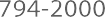 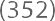 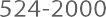 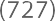 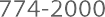 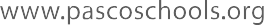 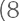 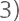 